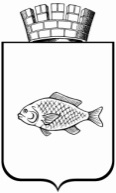 ИШИМСКАЯ ГОРОДСКАЯ ДУМАРЕШЕНИЕВ соответствии с Жилищным кодексом Российской Федерации, Бюджетным кодексом Российской Федерации, Федеральным законом от 06.10.2003 № 131-ФЗ «Об общих принципах организации местного самоуправления в Российской Федерации», Уставом города Ишима, Ишимская городская Дума РЕШИЛА:1. Утвердить Порядок предоставления жилых помещений для переселения граждан из жилищного фонда города Ишима, признанного непригодным для проживания в рамках реализации муниципальной программы города Ишима «Переселение граждан из непригодных для проживания жилых помещений, признанных непригодными для проживания, многоквартирных домов, признанных аварийным и подлежащими сносу в городе Ишиме» согласно приложению к настоящему решению. 2. Распространить действие настоящего решения на правоотношения, возникшие с 01.01.2021.3.	Опубликовать настоящее решение в газете «Ишимская правда», в сетевом издании «Официальные документы города Ишима» (http://ishimdoc.ru), и разметить на официальном сайте муниципального образования город Ишим в информационно-телекоммуникационной сети «Интернет».4.	Контроль за выполнением настоящего решения возложить на постоянную комиссию Ишимской городской Думы по бюджету, экономике и предпринимательству.Глава города 								             Ф.Б. Шишкин Приложениек решениюИшимской городской Думыот 29.04.2021 №61Порядокпредоставления жилых помещений для переселения граждан из жилищного фонда города Ишима, признанного непригодным для проживания в рамках реализации муниципальной программы города Ишима «Переселение граждан из непригодных для проживания жилых помещений, признанных непригодными для проживания, многоквартирных домов, признанных аварийным и подлежащими сносу в городе Ишиме»1. Порядок  предоставления жилых помещений для переселения  граждан из жилищного фонда города Ишима, признанного непригодным для проживания (далее по тексту - Порядок), разработан в соответствии с Жилищным кодексом Российской Федерации, Бюджетным кодексом Российской Федерации и  регулирует отношения, возникающие при предоставлении жилых помещений для переселения  граждан из жилищного фонда города Ишима, признанного непригодным для проживания по основаниям и в порядке, установленном постановлением Правительства Российской Федерации от 28.01.2006 № 47 «Об утверждении Положения о признании помещения жилым помещением, жилого помещения непригодным для проживания, многоквартирного дома аварийным и подлежащим сносу или реконструкции, садового дома жилым домом и жилого дома садовым домом».2. Предоставление жилых помещений для переселения осуществляется гражданам, владеющим жилыми помещениями на праве собственности, и гражданам, занимающим жилые помещения на условиях договора социального найма в рамках муниципальной программы «Переселение граждан из непригодных для проживания жилых помещений, многоквартирных домов, признанных аварийными и подлежащими сносу в городе Ишиме» (далее – муниципальная программа).3. Реализация мероприятий муниципальной программы в рамках настоящего Порядка, осуществляется Департаментом имущественных отношений и земельных ресурсов администрации города Ишима (далее - уполномоченный орган) при наличии средств бюджета города Ишима, предусмотренных на указанные цели. 4. Гражданам, владеющим жилым помещением, признанным непригодным для проживания, на праве собственности при реализации муниципальной программы предоставляется по выбору:а) возмещение за жилое помещение;б) другое жилое помещение с зачетом его стоимости при определении размера возмещения за изымаемое жилое помещение в выкупную цену по договору мены.5. Обеспечение жилищных прав собственника жилого помещения при изъятии земельного участка для муниципальных нужд при реализации настоящего Порядка осуществляется в соответствии со статьей 32 Жилищного кодекса Российской Федерации.6. Возмещение за изымаемое жилое помещение собственнику предоставляется в безналичной форме с зачислением суммы возмещения на банковский счет собственника освобождаемого жилого помещения.7. При получении от уполномоченного органа  уведомления о приобретении жилых помещений граждане, в течение 30 календарных дней представляют указанный орган правоустанавливающие документы на жилое помещение.8. Оформление обязательств сторон при освобождении жилых помещений осуществляется путем заключения договора, определяющего переход права собственности на освобождаемое жилое помещение и размер возмещения (компенсации) либо выкупа. Заключение договора осуществляется администрацией города Ишима на основании решения, указанного в пункте 17 настоящего Порядка.9. Гражданам, занимающим непригодное для проживания жилое помещение на условиях договора социального найма, предоставляется другое благоустроенное жилое помещение на условиях договора социального найма, равнозначное по общей площади, ранее занимаемому жилому помещению, за исключением случаев, предусмотренных пунктом 11 настоящего Порядка.10. Предоставление жилых помещений при переселении граждан из непригодных для проживания жилых помещений, многоквартирных домов, признанных аварийными и подлежащими сносу в городе Ишиме в рамках реализации муниципальной программы осуществляется в соответствии с очередностью переселения граждан из жилых домов непригодных для проживания и многоквартирных домов, признанных аварийными и подлежащими сносу в городе Ишиме, определяемой указанной муниципальной программой. 11. Если при реализации муниципальной программы предоставить равнозначное по общей площади жилое помещение не представляется возможным в силу его конструктивных особенностей и (или) при отсутствии на рынке жилья таких жилых помещений, при наличии средств на указанные цели в  решении Ишимской городской Думы о бюджете города Ишима на соответствующий финансовый год и плановый период  допускается приобретение жилого помещения площадью, превышающей предусмотренную пунктом 9 настоящего Положения:а) в случае, если непригодное для проживания жилое помещение представляет собой одну комнату или однокомнатную квартиру, то допускается приобретение однокомнатной квартиры, общая площадь которой не превышает 46 кв. м;б) в случае, если непригодное для проживания жилое помещение представляет собой две комнаты или двухкомнатную квартиру, то допускается приобретение двухкомнатной квартиры, общая площадь которой не превышает 67 кв. м;в) в случае, если непригодное для проживания жилое помещение представляет собой три комнаты или трехкомнатную квартиру, то допускается приобретение трехкомнатной квартиры, общая площадь которой не превышает 90 кв. м;г) в случае, если непригодное для проживания жилое помещение представляет собой четыре комнаты или четырехкомнатную квартиру, то допускается приобретение четырехкомнатной квартиры, общая площадь которой не превышает 130 кв. м;д) в случае, если непригодное для проживания жилое помещение представляет собой пять комнат или пятикомнатную квартиру, то допускается приобретение пятикомнатной квартиры, общая площадь которой не превышает 150 кв. м;е) в случае, если площадь непригодного для проживания жилого помещения превышает максимальный размер общей площади, указанный в подпунктах «а» - «д» настоящего пункта, то допускается приобретение жилого помещения большей площадью, но не более 10 кв. м;ж) в случае если невозможно приобрести жилое помещение, равнозначное по количеству комнат и площади жилому помещению, непригодному для проживания, то допускается приобретение:нескольких жилых помещений, количество комнат и общая площадь которых в совокупности не превышают максимальный размер общей площади и количества комнат жилых помещений, указанных в подпунктах «а» - «е» настоящего пункта;жилых помещений, состоящих из большего количества комнат, общей площадью не превышающей максимальный размер общей площади жилых помещений, указанных в подпунктах «а» - «е» настоящего пункта.12. Для предоставления жилого помещения по договору социального найма граждане в течение 30 календарных дней со дня  получения от уполномоченного органа уведомления о приобретении  жилых помещений представляют в уполномоченный орган администрации города Ишима следующие документы:а)  копии документов, удостоверяющих личность граждан:- паспорта гражданина в возрасте от 14 лет (снимается копия со второй и третьей страниц и со страниц, на которых указана регистрация, при наличии детей или других отметок - со страниц с данными отметками);- свидетельства о рождении несовершеннолетнего гражданина в возрасте до 14 лет;б) копии документов, подтверждающих право пользования жилым помещением (договор социального найма, решение о предоставлении жилого помещения, ордер, решение суда о признании права пользования жилым помещением и т.п.);в) документы, подтверждающие регистрацию граждан по месту жительства (справку о составе семьи, или выписку из домовой книги, или поквартирную карточку).13. Копии документов, указанных в пункте 12 настоящего Порядка, заверяются должностным лицом уполномоченного органа на основании представленных оригиналов.14. На основании документов, представленных гражданами, уполномоченный орган формирует учетные дела.15. Решение о предоставлении жилого помещения по договору социального найма принимает администрация города Ишима. При этом решение о предоставлении жилых помещений принимается после регистрации права собственности муниципального образования на указанные жилые помещения.16. Предоставление жилого помещения по договору социального найма осуществляется в соответствии с Жилищным кодексом Российской Федерации.17. Предоставление жилых помещений гражданам по договору социального найма осуществляется согласно принятому решению администрации города Ишима. Предоставление жилых помещений, выплата денежного возмещения (компенсации) собственнику осуществляется согласно принятому решению администрации города Ишима об изъятии для муниципальных нужд жилого помещения в многоквартирном доме, в связи с изъятием земельного участка.29.04.2021           №61Об утверждении Порядка предоставления жилых помещений для переселения граждан из жилищного фонда города Ишима, признанного непригодным для проживания в рамках реализации муниципальной программы города Ишима «Переселение граждан из непригодных для проживания жилых помещений, признанных непригодными для проживания, многоквартирных домов, признанных аварийным и подлежащими сносу в городе Ишиме»